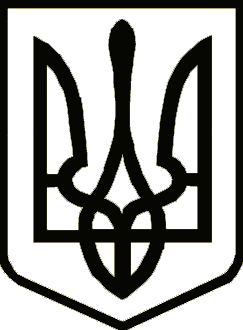 УкраїнаСРІБНЯНСЬКА СЕЛИЩНА РАДАРОЗПОРЯДЖЕННЯПро внесення змін до паспорта бюджетної програми на 2021 рік         Керуючись пунктом 20 частиною 4 статті 42, частиною 8 статті 59 Закону України «Про місцеве самоврядування в Україні», відповідно до частини 8 статті 20 та пункту 18 розділу VI Прикінцевих та перехідних положень Бюджетного Кодексу України, Закону України  «Про Державний бюджет України на 2021 рік», наказу Міністерства фінансів України від 26.08.2014 року № 836   «Про деякі питання запровадження  програмно - цільового методу складання та виконання місцевих бюджетів» (зі змінами), наказу Міністерства фінансів України від 28.12.2018 року № 1209  «Про внесення змін до деяких наказів Міністерства фінансів України», згідно розпорядження  селищного голови від 06.10.2021 року № 177 «Про внесення змін до показників селищного бюджету на 2021 рік», зобов’язую:1. Внести зміни до паспорта бюджетної програми на 2021 рік по головному розпоряднику бюджетних коштів Срібнянська селищна рада за  КПКВК 0117461 «Утримання та розвиток автомобільних доріг та дорожньої інфраструктури за рахунок коштів місцевого бюджету», виклавши його в новій редакції.  2.  Контроль за виконанням даного розпорядження залишаю за собою.Селищний голова 						      Олена ПАНЧЕНКО12 жовтня2021 року    смт Срібне			      №183